Publicado en Ciudad de México el 24/04/2019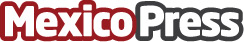 Hasta 45% de ahorro energético en sector hotelero con tecnología DanfossLa nueva tendencia en el turismo que está transformando al sector hotelero, es la sostenibilidad, la certificación energética, la automatización de edificios y el control de consumo de aguaDatos de contacto:DanfossAgencia de Relaciones Públicas5556152195Nota de prensa publicada en: https://www.mexicopress.com.mx/hasta-45-de-ahorro-energetico-en-sector Categorías: Nacional Telecomunicaciones Turismo Consumo Dispositivos móviles Quintana Roo Otras Industrias Innovación Tecnológica http://www.mexicopress.com.mx